Dust suppressant application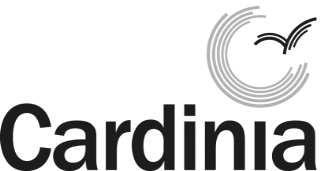 Applicant detailsApplicants name:      Phone:      	Mobile:      Address:      	Postcode:      Road requiring dust suppressant:      *Section of road requiring dust suppressant:      Length required:      *Please include a sketch/plan to show location of road and section to be treated (place image in box provided below).The cost per 100 lineal metres is $350 including GST for a 4.8 metre road width.Council will only carry out dust suppressant on minimum 100 lineal metres in multiples of 100 metres and nominated road width.Please note: dust suppressant applications are only short-term treatments which typically depend on weather, site conditions and traffic volumes.Please forward your application form with payment to Cardinia Shire Council prior to 5pm Wednesday 8 December. Cardinia Shire Council

20 Siding Avenue, Officer 3809Ledger number 1-00046-1014PO Box 7
Pakenham 3810 (DX 81006 Pakenham)Phone:	1300 787 624
Email:	mail@cardinia.vic.gov.au